“But thanks be to God, which giveth us the victory!”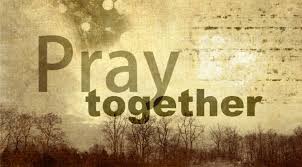 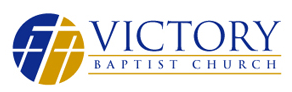 Sunday, November 22, 2020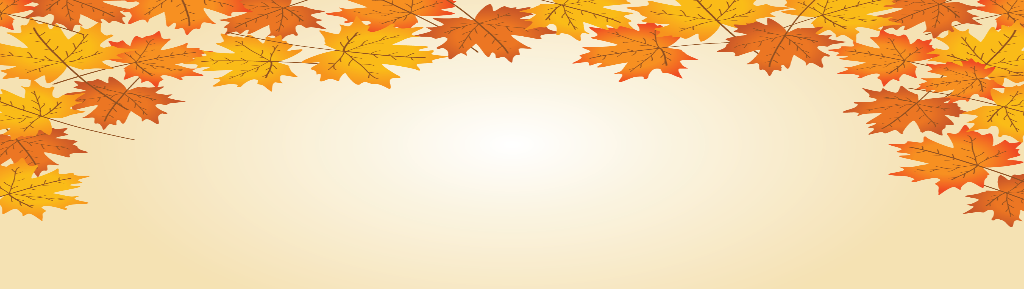 Today’s HymnsCrown Him with Many Crowns #160Have Thine Own Way #306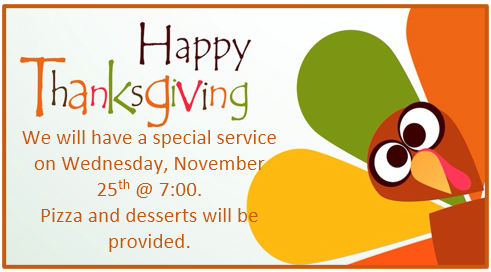 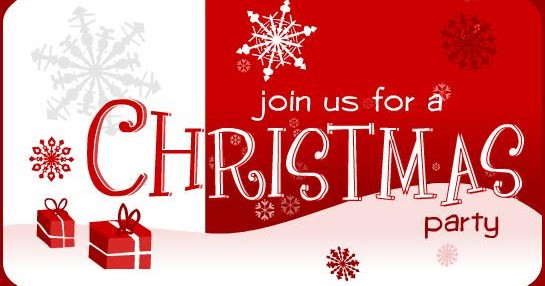 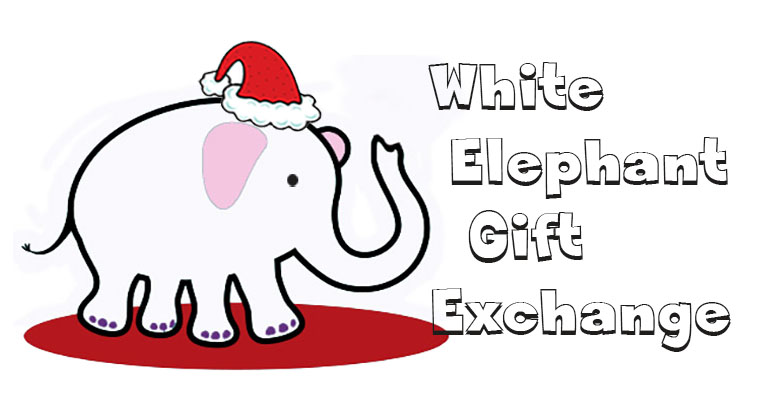 Please bring a $10 gift for each of those in your group for the White Elephant game! Sunday Morning Church Service                      Sunday Evening Prayer Meeting                TIME: 10:30 – 11:45 AM                                             TIME: 5:00 – 6:00 PMWednesday Bible StudyTIME: 7:00 – 8:15 PMLocation150 E. Columbus Street, Lithopolis, Ohio 43136